POINT-MOBILLØB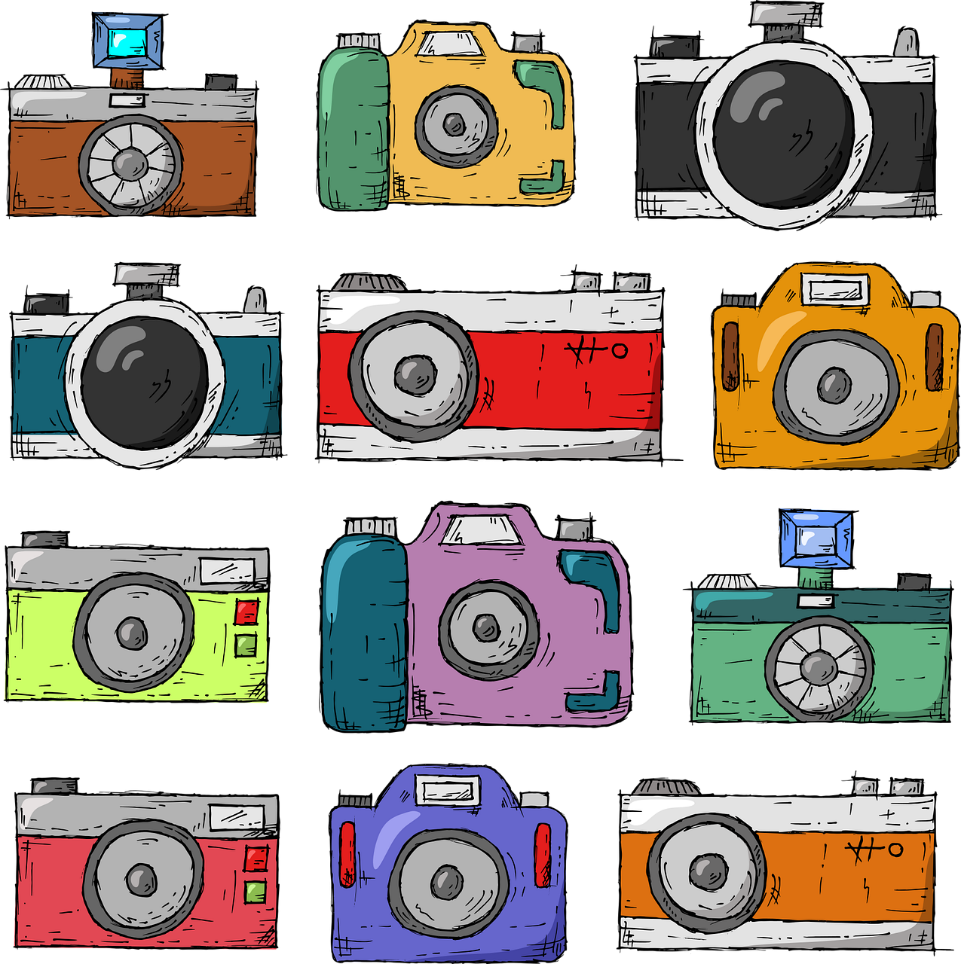 Point-liste:Gruppe: Tak, fordi du hentede mit materiale Håber du og dine elever kan få glæde af det. Dette materiale er udarbejdet af Marianne Jungersen og udgivet på BubbleMinds.dkHvis du har spørgsmål eller kommentarer til mit materiale, er du megetvelkommen til at skrive til mig på: mari702d@viborgskoler.dk Husk, dette materiale er nu dit. Du kan tage materialet med dig, hvis duflytter skole. Du må gerne have materialet liggende på både dine computereog din tablet, og du må printe det til eget brug – og naturligvis gerne kopiere tildin egen undervisning. Men du må IKKE lave fildeling eller udlevere kopier til dine kollegaer og venner.Husk at indberette til Copydan, HVIS din skole er udvalgt som kontrolskole.Billederne i materialet er hentet herfra: pixabayPost 1:Tag et billede hvor tre børn kigger på et insekt.(2 point)Post 2:Tag et billedet af 3 børn, som ser ud, som om de fisker i den lille sø ved klostermarken.(3 point)Post 3:Tag et billede af 3 børn, som hænger med hovedet nedad.(2 point)Post 4:Tag et billede af 3 børn, som lader, som om de pudser en af lærernes biler.(1 point)Post 5:Tag et billede, hvor der sidder et barn på et andet barns ryg med hallen som baggrund.(4 point)Post 6:Tag et billede af tre børn, som kigger på en regnorm.(3 point)Post 7:Tag et billede, hvor et barn har hånden inde i en postkasse.(2 point)Post 8:Tag et billede af 3 børn. De to skal ligge på knæ. På ryggen af de to skal en anden ligge, som ikke rører jorden.(1 point)Post 9:Tag et billede, hvor tallet 7 fremgår.Der skal være børn på billedet.(3 point)Post 10:Tag et billede af 3 børn sammen med et pattedyr.(4 point)Post 11:Tag et billede af 3 børn, som står på en trappe.(1 point)Post 12:Tag et billede af 3 børn, som holder hinanden i hænderne omkring et træ. I skal se ud, som om I elsker det.(2 point)Post 13:Tag et billede af 3 børn, som sidder på den store sten ved hallen. Ingen af børnene må røre jorden med fødderne.(4 point)Post 14:Tag et billede af 3 børn, som står mellem 3 træer. De skal kramme hver deres træ.(3 point)Post 15: Tag et billede af 3 elever, som plukker forårsblomster.(2 point)Post 16:Tag et billede af 3 børn, som sidder på bænken på klostermarken. (Alle skal sidde med fødderne oppe på ryglænet og hovedet nedad).(4 point)Post 17:Tag et billede af 3 børn, som danner en figur, hvor præcis to ben rører jorden.(1 point)Post 18:Tag et billede af 3 børn, som står ved tennisbanen.(3 point)Post 19:Tag et billede af 4 børn, som ser sure ud, mens de kigger på en efterladt hundelort.(4 point)Post 20:Tag et billede, hvor I lader, som om i spiller fodbold. Man skal kunne se et mål.(2 point)Post 21:Tag et billede af 3 børn, som lader, som om de er 3 cykler, der står parkeret i cykelstativerne.(1 point)Post 22:Tag et billede af 3 børn, som holder hinanden i hænderne rundt om en flagstang.(1 point)Post 23:Tag et billede af 3 børn, som har fundet et stykke smidt slikpapir.(2 point)Post 24:Tag et billede ved et busstoppested. Det skal se ud, som om 3 børn venter på bussen.(4 point)Post 1Tag et billede hvor tre børn kigger på et insekt.3 pointPost 2Tag et billede af tre børn, som ser ud, som om de fisker i den lille sø ved klostermarken.3 pointPost 3Tag et billede af tre børn, som hænger med hovedet nedad.2 pointPost 4Tag et billede af 3 børn, som lader som om de pudser en af lærernes biler.1 pointPost 5Tag et billede, hvor der sidder et barn på et andets barns ryg med hallen som baggrund.4 pointPost 6Tag et billede af tre børn, som kigger på en regnorm.3 pointPost 7Tag et billede, hvor et barn har hånden inde i en postkasse.2 pointPost 8Tag et billede af 3 børn. De to skal ligge på knæ. På ryggen af de to skal en anden ligge, som ikke rører jorden.1 pointPost 9Tag et billede, hvor tallet 7 fremgår. Der skal være børn på billedet.3 pointPost 10Tag et billede af tre børn sammen med et pattedyr.4 pointPost 11Tag et billede af tre børn, som står på en trappe.1 pointPost 12Tag et billede af tre børn, som holder hinanden i hænderne omkring et træ. I skal se ud, som om I elsker det.2 pointPost 13Tag et billede af 3 børn, som sidder på den store sten ved hallen. Ingen af børnene med røre jorden med fødderne.4 pointPost 14Tag et billede af 3 børn, som står mellem tre træer. De skal kramme hver deres træ.3 pointPost 15Tag et billede af 3 elever, som plukker forårsblomster.2 pointPost 16Tag et billede af 3, som sidder på bænken på klostermarken. (Alle skal sidde med fødderne oppe på ryglænet og hovedet nedad).4 pointPost 17Tag et billede af 3 børn, som danner en figur, hvor præcis to ben rører jorden.1 pointPost 18Tag et billede, af 3 børn står ved tennisbanen.3 pointPost 19Tag et billede af 4 børn, som ser sure ud, mens de kigger på en efterladt hundelort.4 pointPost 20Tag et billede, hvor I lader, som om I spiller fodbold. Man skal kunne se et mål.2 pointPost 21Tag et billede af 3 børn, som lader, som lader, som om de er 3 cykler, der står parkeret i cykelstativerne.1 pointPost 22Tag et billede af 3 børn, som holder hinanden i hænderne rundt om en flagstang.1 pointPost 23Tag et billede af 3 børn, som har fundet et stykke smidt slikpapir.2 pointPost 24Tag et billede ved et busstoppested. Det skal se ud, som om 3 børn venter på bussen.4 pointPost 1Post 2Post 3Post 4Post 5Post 6Post 7Post 8Post 9Post 10Post 11Post 12Post 13Post 14Post 15Post 16Post 17Post 18Post 19Post 20Post 21Post 22Post 23Post 24